Проект муниципальной инновационной площадки «Формирование мотивации рационального питания среди обучающихся образовательных организаций» средней школы «42 имени Н.П.Гусева с углубленным изучением французского языка  в 2021-2022 учебном году         Актуальность проекта: проблема правильного питания детей является одной из актуальных задач, стоящих перед современной школой. Охрана здоровья школьников является одним из приоритетных направлений развития системы образования. В рамках модернизации системы образования, задачи формирования культуры здоровья, культуры питания, обучения навыкам здорового образа жизни гармонично сочетаются с задачами образования по обеспечению активной адаптации личности к жизни в современном обществе. Именно в детстве происходят усвоение основных объемов информации, выработка фундаментальных жизненных стереотипов. Существенно и то, что у детей и подростков естественной является учебная деятельность, поэтому вопросы формирования здорового образа жизни, культуры питания могут быть органично включены в учебно-воспитательный процесс.      Здоровое питание должно являться неотъемлемой частью повседневной жизни и способствовать крепкому физиологическому, психическому и социальному здоровью человека. Под выражением здоровое питание подразумевается совместное воздействие потребляемой нами пищи, нашего состояния здоровья и предпринимаемых нами усилий для улучшения здоровья, как собственного, так и окружающих. Питание человека должно быть рациональным, сбалансированным, т.е. соответствовать физиологическим потребностям организма с учетом условий труда, климатических особенностей местности, возраста, массы тела, пола и состояния здоровья человека.      Рациональное питание – одно из основных средств обеспечения нормального физического и умственного развития детей. Качественное питание обеспечивается путем потребления безопасных пищевых продуктов в рамках сбалансированной диеты, в результате чего полностью удовлетворяются потребности нашего организма в питательных веществах.      Цель проекта: формирование у обучающихся мотивации здорового питания.     Нормативно-правовое обеспечение проекта: реализация проекта осуществляется в полном соответствии с нормативно-правовой базой, регламентирующей образовательную деятельность в РФ (Федеральный закон от 29 декабря 2012 г. N 273-ФЗ "Об образовании в Российской Федерации", Указ Президента Российской Федерации «О национальных целях и стратегических задачах развития Российской Федерации на период до 2024 года» от 7 мая 2018 г. № 204; Постановление Правительства Российской Федерации «Об утверждении государственной программы Российской Федерации «Развитие образования» от 26 декабря 2017 г. № 1642; Письмо заместителя Председателя Правительства Российской Федерации «О выполнении «Комплекса мер по созданию условий для развития и самореализации учащихся в процессе воспитания и обучения на 2016-2020 годы» от 27 июня 2016 г. 6. Основная идея: одной из приоритетных задач современной школы является создание необходимых условий для личностного развития каждого ребенка, формирования активной жизненной позиции. Само по себе участие нашей школы в проектной деятельности направленно на выполнение этой  важной задачи. Мы понимаем, что комфортность и безопасность – это следствие гармоничного развития личности и умения сохранять психоэмоциональную стабильность в сложных ситуациях.  Важность рационального питания  невозможно переоценить.   Сложность  в нашей школе  заключается в том, что у нас нет собственной столовой, а есть буфет – раздаток и обеденный зал. В рамках данного проекта  реализовано множество идей по улучшению внешнего вида буфета и обеденный зал (фото в приложении), установлен питьевой фонтанчик, проведены мероприятия для начальной, средней и старших школ, принято участие в ряду конференция и совещаний, и многое другое. Описание инновационного продукта  – программа  по формированию культуры питания. МУНИЦИПАЛЬНОЕ ОБРАЗОВАТЕЛЬНОЕ УЧРЕЖДЕНИЕ«СРЕДНЯЯ ШКОЛА №42 ИМ. Н.П. ГУСЕВА С УГЛУБЛЕННЫМ ИЗУЧЕНИЕМ ФРАНЦУЗСКОГО ЯЗЫКА»«УТВЕРЖДАЮ»Директор средней школы №42________________Ященко Л.В.приказ ____________________от ________________________ПРОГРАММА ПО ФОРМИРОВАНИЮ КУЛЬТУРЫ ПИТАНИЯНА 2021-2025 ГОДЫЯрославль2021ОглавлениеРаздел 1. Паспорт программы	3Раздел 2. Пояснительная записка	6Планируемые результаты освоения программы	7Раздел 3. Пропаганда здорового питания	10Комплекс мероприятий в рамках урочной и внеурочной деятельности, практических занятий, мероприятий, конкурсов с привлечением родительской общественности.	10Организационно-аналитическая работа, информационное обеспечение	10Методическое обеспечение	11Работа по воспитанию культуры питания, пропаганде здорового образа жизни среди учащихся.	11Работа по воспитанию культуры питания, пропаганде здорового образа жизни среди родителей обучающихся.	16Раздел 4. Обеспечение питанием в школе.	17Раздел 5. Качество приготовленных блюд.	19Раздел 6. Модернизация столовой.	19Описание учебно-методического и материально-технического обеспечения образовательного процесса	20Приложение……………………………………………………………………..23Раздел 1. Паспорт программыРаздел 2. Пояснительная запискаКультура питания – важнейшая составная часть общей культуры здорового и безопасного образа жизни обучающихся. Формирование культуры здорового питания должно начинаться с самых первых этапов обучения ребенка в школе и продолжаться на протяжении всех лет обучения с учетом возрастного подхода. Системная работа по формированию культуры здорового питания в образовательном учреждении включает следующие направления: рациональную организацию питания; включение в учебный процесс образовательных программ формирования культуры здорового питания и просветительскую работу с детьми, их родителями (законными представителями), педагогами и специалистами образовательных учреждений. Только сочетание всех направлений работы поможет создать и в школе, и дома такую среду, в которой возможно формирование культуры здорового питания и здорового образа жизни. Для того, чтобы человек успешно адаптировался к постоянно изменяющимся условиям окружающего мира, необходимо умение вести здоровый образ жизни, одним из условий которого является правильное сбалансированное питание. Изучение основ рационального питания человека дает правильное и полное представление о пище и питании, как об одном из важнейших факторов, обеспечивающих здоровье обучающегося. Настоящая программа предлагает обучающимся освоить принципы рационального питания и культуры питания в современных условиях. Обоснование разработки программыВ настоящее время как никогда актуальной для любого человека становится задача сохранения и укрепления здоровья с детства. Поэтому значительную помощь ученикам в решении этой задачи должна оказать школа. Данная программа, «Формирование культуры питания», предназначена для учащихся 1-11 классов. Школа представляет собой жизненно важную среду, используя которую можнооказывать влияние на процесс правильного питания и формировать у школьников верные навыки и стереотипы в данном вопросе. В школе существуют эффективные возможности для проведения работы по охране здоровья и здоровому питанию. Именно школьный возраст является тем периодом, когда происходит основное развитие ребенка и формируется образ жизни, включая тип питания. Организованное школьное питание регламентируется санитарными правилами и нормами и поэтому в значительной степени удовлетворяет принципам рационального питания Многие учащиеся имеют слабое представление о правильном питании как составляющей части здорового образа жизни. Основные проблемы питания школьников связаны с нарушением режима питания вне стен школы, злоупотреблением чипсами, сухариками, конфетами, шоколадными батончиками и т.д. Обычно это связано с недостаточной информированностью или попустительством со стороны родителей. В рамках данной программы, посвященной вопросам здорового питания и культуры питания, обучающиеся получат основные сведения по диетологии, достаточные для того, чтобы ответственно относиться к правильному питанию, а также знания о влиянии питания на физическое и умственное развитие человека. При изучении программы обучающиеся приобретут умение принимать самостоятельные решения, а также смогут научиться выбирать здоровую пищу, составлять индивидуальное меню и применять полученные знания в своей дальнейшей жизни. На занятиях рассматриваются вопросы, связанные с питанием и здоровьем людей, народные традиции как неотъемлемая часть общей культуры личности. В федеральном государственном образовательном стандарте начального общего образования, введенного с 1 января 2010 г. (приказ Минобрнауки России от 6 октября 2009 г № 373) п. 19.7. предусматривает необходимость разработки образовательным учреждением программы формирования культуры здорового и безопасного образа жизни, которая направлена на пробуждение в детях желания заботиться о своем здоровье (формирование заинтересованного отношения к собственному здоровью) путем соблюдения правил здорового образа жизни, а также формирование установок на использование здорового питания.Работа по формированию культуры здорового питания как составной части здорового образа жизни в образовательном учреждении должна носить системный характер, обеспечивающий преемственность и непрерывность данного процесса на различных ступенях образования, вестись с учетом возрастных и индивидуальных особенностей обучающихся, регионального и этнокультурного компонентов. Планируемые результаты освоения программыРезультаты освоения Программы являются одним из важнейших механизмов реализации требований ФГОС к результатам обучающихся, освоивших основную образовательную программу. Они представляют собой систему обобщённых личностно-ориентированных целей образования, допускающих дальнейшее уточнение и конкретизацию, что обеспечивает определение и выявление всех составляющих планируемых результатов, подлежащих формированию и оценке. ФГОС начального общего образования образовательными, основного общего образования, среднего общего образования (далее - Стандарт) представляют собой совокупность требований, обязательных при реализации основной образовательной программы начального общего образования образовательными организациями, имеющими государственную аккредитацию. Стандарт устанавливает требования к результатам обучающихся, освоивших основную образовательную программу начального общего образования: личностным, включающим готовность и способность обучающихся к саморазвитию, сформированность мотивации к обучению и познанию, ценностно-смысловые установки обучающихся, отражающие их индивидуально-личностные позиции, социальные компетенции, личностные качества; метапредметным, включающим освоенные обучающимися универсальные учебные действия (познавательные, регулятивные и коммуникативные), обеспечивающие овладение ключевыми компетенциями, составляющими основу умения учиться, и межпредметными понятиями; предметным, включающим освоенный обучающимися в ходе изучения учебного предмета опыт специфической для данной предметной области деятельности по получению нового знания, его преобразованию и применению, а также систему основополагающих элементов научного знания, лежащих в основе современной научной картины мира. Применительно к модулю программы для обучающихся 1 - 4 классов, начальное общее образование:личностные результаты освоения основной образовательной программы начального общего образования должны отражать: формирование уважительного отношения к иному мнению, истории и культуре других народов; формирование эстетических потребностей, ценностей и чувств; формирование установки на безопасный, здоровый образ жизни, наличие мотивации к творческому труду, работе на результат, бережному отношению к материальным и духовным ценностям; метапредметные результаты освоения основной образовательной программы начального общего образования должны отражать: овладение начальными сведениями о сущности и особенностях объектов, процессов и явлений действительности (природных, социальных, культурных, технических и др.) в соответствии с содержанием конкретного учебного предмета; предметные результаты освоения основной образовательной программы начального общего образования с учетом специфики содержания предметных областей, включающих в себя конкретные учебные предметы, должны отражать: получение первоначальных представлений о созидательном и нравственном значении труда в жизни человека и общества; о мире профессий и важности правильного выбора профессии. Применительно к модулю программы для обучающихся 5 - 9 классов, основное общее образование:личностные результаты освоения основной образовательной программы основного общего образования должны отражать: формирование ценности здорового и безопасного образа жизни; метапредметные результаты освоения основной образовательной программы основного общего образования должны отражать: умение самостоятельно определять цели своего обучения, ставить и формулировать для себя новые задачи в учебе и познавательной деятельности, развивать мотивы и интересы своей познавательной деятельности; предметные результаты освоения основной образовательной программы основного общего образования с учетом общих требований Стандарта и специфики изучаемых предметов, входящих в состав предметных областей, должны обеспечивать успешное обучение на следующем уровне общего образования: осознание роли техники и технологий для прогрессивного развития общества; формирование целостного представления о техносфере, сущности технологической культуры и культуры труда; уяснение социальных и экологических последствий развития технологий промышленного и сельскохозяйственного производства; овладение методами учебноисследовательской и проектной деятельности, решения творческих задач, моделирования, конструирования и эстетического оформления изделий, обеспечения сохранности продуктов труда. Применительно к модулю программы для обучающихся 10 - 11 классов, среднее общее образование:личностные результаты освоения основной образовательной программы должны отражать: принятие и реализацию ценностей здорового и безопасного образа жизни, потребности в физическом самосовершенствовании, занятиях спортивно-оздоровительной деятельностью, неприятие вредных привычек: курения, употребления алкоголя, наркотиков; метапредметные результаты освоения основной образовательной программы должны отражать: владение навыками познавательной рефлексии как осознания совершаемых действий и мыслительных процессов, их результатов и оснований, границ своего знания и незнания, новых познавательных задач и средств их достижения; предметные результаты освоения основной образовательной программы для учебных предметов на базовом уровне ориентированы на обеспечение преимущественно образовательной и общекультурной подготовки и должны отражать создание условий для развития навыков учебной, проектноисследовательской, творческой деятельности, мотивации обучающихся к саморазвитию. Раздел 3. Пропаганда здорового питанияКомплекс мероприятий в рамках урочной и внеурочной деятельности, практических занятий, мероприятий, конкурсов с привлечением родительской общественности.Организационно-аналитическая работа, информационное обеспечениеОжидаемые результаты:1-4 классыОсвоят элементарные правила режима питания Научатся пользоваться столовыми приборами. Приобретут навык соблюдения правил хранения пищевых продуктов. Приобретут навык обработки фруктов и овощей перед их употреблением. Научатся мыть посуду и столовые приборы. -Полученные знания позволят детям ориентироваться в ассортименте наиболее типичных продуктов питания, сознательно выбирая наиболее полезные.- Ученики смогут оценивать свой рацион и режим питания с точки зрения соответствия требованиям здорового образа жизни и с учетом границ личностной активности корректировать несоответствия. Ученики получат знания и навыки, связанные с этикетом в области питания, что в определённой степени повлияет на успешность их социальной адаптации, установление контактов с другими людьми. 5-9 классыОжидаемые результаты:полученные знания позволят подросткам ориентироваться в ассортименте наиболее типичных продуктов питания, сознательно выбирая наиболее полезные; подростки смогут оценивать и контролировать свой рацион и режим питания с точки зрения соответствия требованиям здорового образа жизни; подростки научатся самостоятельно оценивать свой рацион питания с точки зрения его адекватности и соответствия образу жизни; подростки получат дополнительные знания в области истории, литературы, различных сферах искусства, что будет способствовать расширению их общего кругозора; подростки получат дополнительные коммуникативные знания и навыки взаимодействия со сверстниками и взрослыми, что повлияет на успешность их социальной адаптации. 10-11 классыОжидаемые результаты: Умение интерпретировать данные этикетки продуктов. Умение оценить соотношение цена/качество при покупке продуктов питания. - Иметь навыки оценки свежести продуктов по органолептическим свойствам перед их употреблением.Иметь устойчивый навык читать информацию на этикетках продуктов и оценивать их пригодность для еды. Уметь оценивать правильность и сроки хранения продуктов по упаковке. - Уметь организовывать рациональное питание в семье с учетом индивидуальных особенностей и финансовых возможностей различных членов семьи. - Уметь обеспечить адекватное физиологическим потребностям питание в повседневной жизни, во время экзаменов, в походах и т.д. Основные мероприятия1.Интегрирование уроков по правильному питанию и другим предметам (русский язык, математика, окружающий мир, литературное чтение, ИЗО). 2. Проведение классных часов. 1-4 классы1.Разговор о правильном питании 2.Традиции русской кухни. 3. Как правильно вести себя за столом. 5-9 классы1.Здоровье – это здорово. Польза горячего  питания. 2.Пищевые риски опасные для здоровья. 3.Традиции национальной кухни. 4.Вкусные традиции моей семьи. 10-11 классыВлияние питания на физическое и умственное развитие человека. Основные 	правила 	рационального 	питания: 	режим 	питания, сбалансированность продуктов в меню, пищевые приоритеты. Учимся читать информацию на этикетке продуктов. Наши друзья витамины. Как бороться с весенней усталостью. Интеграция в учебную деятельность	1-4 классы	«Технология»1. Проект «Праздничный стол». «Окружающий мир» Наше питания Здоровый образ жизни «Французский язык» Еда Любимые блюда. Беседы за праздничным столом. Сервировка столаУрок здоровья. 5-9 классы«Технология» Кулинария. Физиология питания. Санитария и гигиена. Сервировка стола к завтраку. Практическая 	работа 	«Определение доброкачественности овощей». Мини – проект «Воскресный завтрак для всей семьи» «Биология» Питание и пищеварение. Гигиена питания. «Французский язык» Вежливая беседа за столом. Здоровый образ жизни. Диалоги по теме «Здоровый образ жизни». Витамины в жизни людей. 10-11 классы«Биология»1.Питание и пищеварение. 2. Гигиена питания. Воспитательная работа. Внеурочная деятельность.1-11 классыБеседы1.«Режим дня и его значение»  2.«Культура приема пищи» 3. «Разговор о правильном питании»  программа для 1-2 классов4. «Лагерь здоровья» программа для  3-4 классовДосуговые и общешкольные мероприятияДень национальной кухни. Акция «Мы за здоровое питание!»Праздник «Широкая Масленица». Праздник «Осенины». Конкурс рисунков, плакатов на тему правильного питания, ЗОЖ Осенний бал. Конкурсы 1.Конкурс газет «О вкусной и здоровой пище». 2.Веселый урок о том, что вкусно и полезно. 3.Конкурс семейной фотографии «Мы накрываем стол». Работа по воспитанию культуры питания, пропаганде здорового образа жизни среди родителей обучающихся.Основные мероприятия Проведение классных родительских собраний по темам: «Здоровая пища для всей семьи».  -«Полноценное 	питание 	ребёнка 	и 	обеспечение 	организма 	всем необходимым». «Формирование здорового образа жизни младших школьников». Общешкольное родительское собрание «Учите детей быть здоровыми». - Анкетирование родителей «Ваши предложения на следующий учебный год по развитию школьного питания», «Питание в школе глазами родителей» Содержание программы позволяет осуществить связь с другими предметами, изучаемыми в школе: русским языком, математикой, окружающим миром, биологией, литературным чтением, ИЗО, технологией. Формированию представлений об основах культуры питания способствует не только система воспитательной внеурочной работы, но и через образовательный процесс, включающий уроки русского языка, математики, окружающего мира, биологии, литературного чтения, ИЗО, технологии. Всё это открывает дополнительные возможности для развития учащихся, позволяя применять в новых условиях знания, умения, навыки, приобретённые на других уроках. Интерес к проблеме правильного питания, отношение к ней в значительной степени обуславливается психологическим климатом семьи. Работа с родителями начинается с установления контакта с семьёй, выработки согласованных действий и единых требований. Учитывая тот факт, что дети и подростки первую половину дня находятся в школе и питание в школе должно составлять 60% - 70% ежедневного рациона учащихся, качество и эффективность школьного питания становятся важными факторами 	сохранения 	интеллектуального 	капитала 	и 	здоровья подрастающего поколения. Таким образом, такое содержание программы по формированию у детей основ культуры питания позволяет подвести детей к пониманию того, что составляющей здорового образа жизни является правильное питание. Проведённые беседы, экскурсии, занятия, конкурсы, праздники для детей, встречи с родителями, помогут в интересной и увлекательной форме окунуться к истории, сути и актуальности вопроса о правильном питании. Помимо организации горячего питания учащихся одной из основных составляющих программы по совершенствованию питания является формирование культуры здорового питания детей и подростков и проведение информационно – просветительской работы с родителями по проблеме формирования потребности в здоровом питании. Рациональное здоровое питание детей и подростков в организованных коллективах является необходимым условием обеспечения их здоровьем. Нарушение питания в школьном возрасте служит одной из важных причин возникновения алиментарно-зависимых 	заболеваний, 	распространенность которых значительно увеличилась за последние годы. Раздел 4. Обеспечение питанием в школе.Расписание питания в столовой смена2 сменаРасписание  питания в субботу1 смена2 сменаДля оказания обучающимся и работникам услуг по обеспечению горячим питанием в школе функционирует буфет, состоящий из буфета-раздатка и обеденного зала на 80 мест. Оператором питания разработано 10-ти дневное меню на основе принципов «щадящего питания». При приготовлении блюд соблюдаются щадящие технологии: варка, запекание, припускание, пассерование, тушение, приготовление на пару, приготовление в пароконвектомате. При приготовлении блюд не применяется жарка. Исключены из меню копченые, маринованные, жаренные блюда, острые блюда, пряности и специи, жирные продукты. Питание организованно с учетом особенностей детского организма. В меню учтены продукты, насыщенные микро- и макроэлементами: хлеб пшеничный обогащенный, соль йодированная, инстантные витаминизированные напитки, кисломолочные продукты, обогащенные витаминами и минералами. Раздел 5. Качество приготовленных блюд.Организацию школьного питания осуществляет ООО «Комбинат социального питания», г. Ярославль.Оператор питания:- обеспечивает наличие квалифицированного производственного персонала, проводит организационные мероприятия по закупке и доставке пищевых продуктов, осуществляет контроль за безопасностью и качеством услуг питания. -предоставляет все необходимые сведенья относительно качества и ассортимента кулинарной продукции школе по первому требованию, передает необходимую документацию для приемки рационов питания в школе. -ежедневно принимает от школы заявки на питание обучающихся. В целях организации качественной работы по организации горячего питания обучающихся в школьной столовой осуществляется родительский контроль на основании Положения о порядке доступа законных представителей обучающихся в организацию общественного питания в образовательной организации (См. https://school42.edu.yar.ru/2018_2019/poryadok_dostupa_zakonnih_predstaviteley_v_stolovuyu.pdf )Раздел 6. Модернизация столовой.1.Количество посадочных мест в школьной столовой 80, что удовлетворяет потребностям для организации питания обучающихся в 2 смены с учетом гибкого графика перемен и организации питания в несколько перемен. Столовая укомплектована необходимой мебелью, посудой, инвентарем, торговотехнологическим холодильным оборудованием. Естественное и искусственное освещение во всех помещениях соответствует требованиям санитарных правил и норм для организаций общественного питания. Функционируют системы вентиляции и автоматической пожарной сигнализацией. В школе осуществляется обеспечение обучающихся питьевой водой, отвечающей гигиеническим требованиям, предъявляемым к качеству воды. Установлен питьевой фонтанчик.В 2021 году в рамках модернизации школьной столовой был сделан ремонт. Важным аспектом является улучшение эстетического состояния столовой при участии родителей, роспись стен в стиле французского кафе.  (ПРИЛОЖЕНИЕ)2. Организация работы по улучшению материально-технического оснащения пищеблоков, и оформления зала для приема пищи: Описание учебно-методического и материально-технического обеспечения образовательного процессаПРИЛОЖЕНИЕ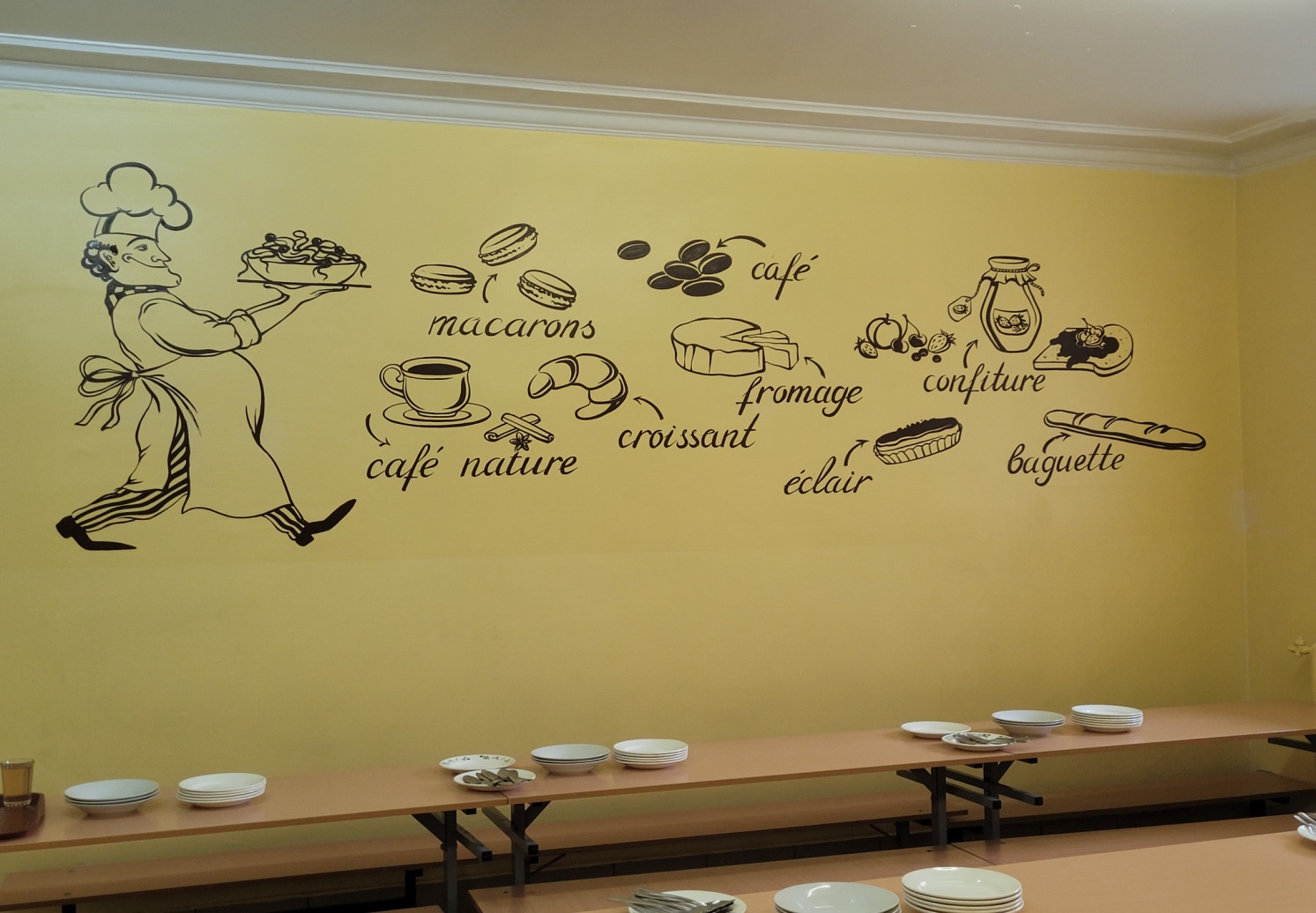 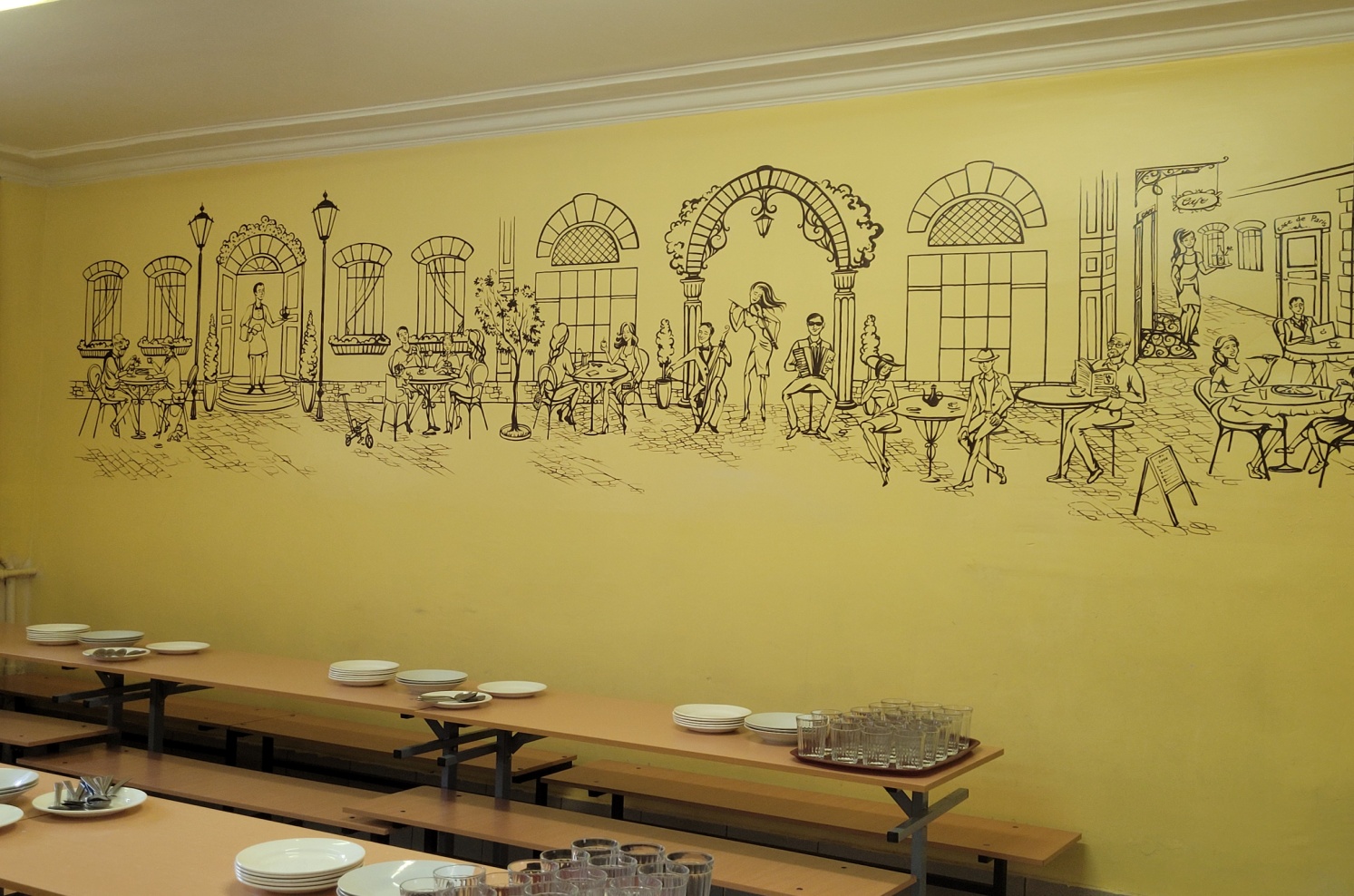 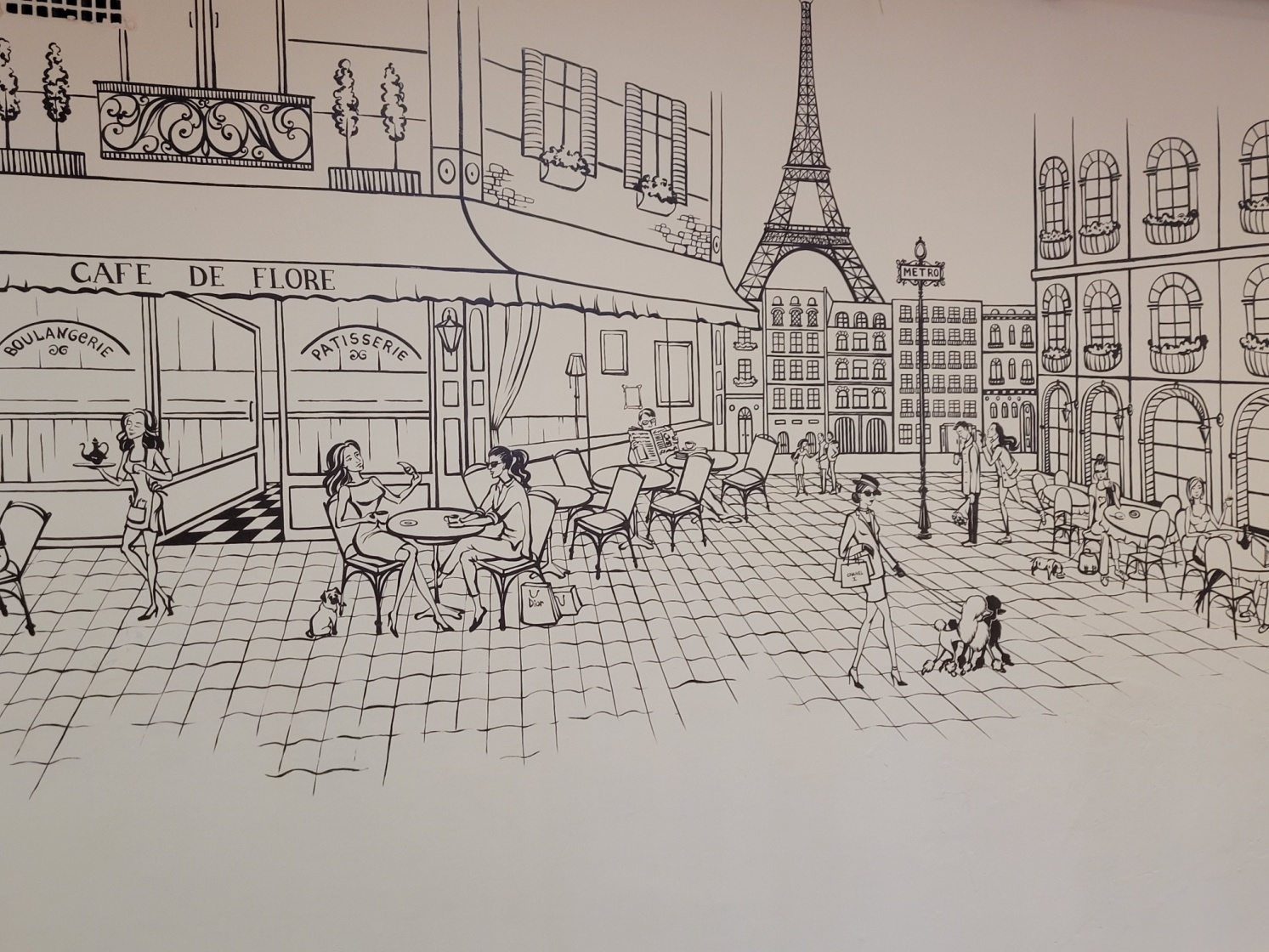 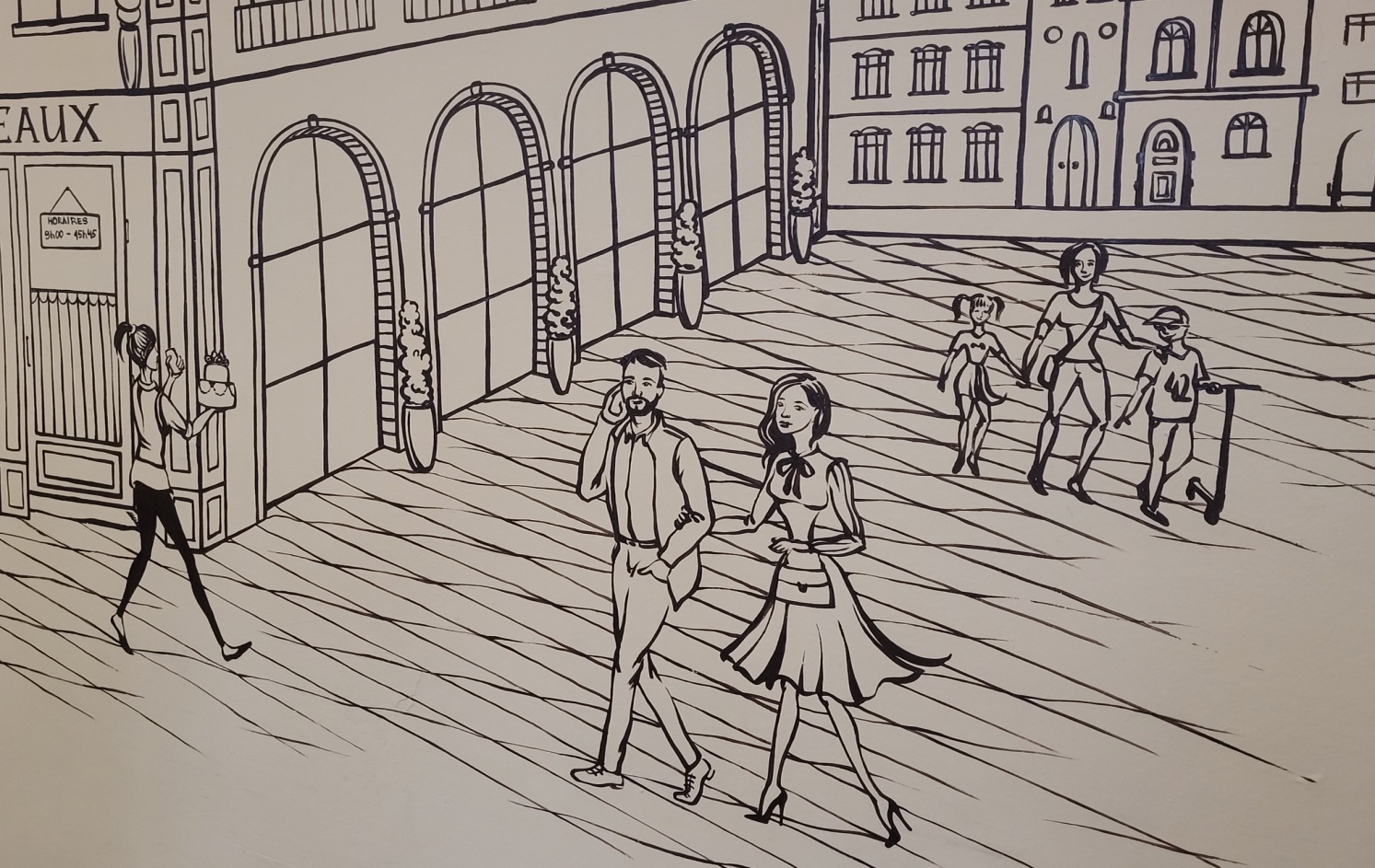 Нормативно правовая база для разработки программы -Федеральный закон «Об образовании в Российской Федерации» от 29.12.2012 №273-ФЗ; - Постановление Главного государственного санитарного врача Российской Федерации от 28.09.2020 г. № 28 "Об утверждении санитарных правил СП 2.4. 3648-20 "Санитарно-эпидемиологические требования к организациям воспитания и обучения, отдыха и оздоровления детей и молодежи"Приказ Минздравсоцразвития России N 213н, Минобрнауки России N 178 от 11.03.2012 "Об утверждении методических рекомендаций по организации питания обучающихся и воспитанников образовательных учреждений"; Методические рекомендации «Организация питания детей дошкольного и школьного возраста в организованных коллективах» (утв. Главным государственным санитарным врачом РФ 12.11.2015); Методические рекомендации МР 2.4.0179-20 "Рекомендации по организации питания для обучающихся общеобразовательных организаций (Утв. Роспотребнадзором 18.05.2020 № МР 2.4.0179-20 )Методические рекомендации МР 2.4.0180-20 "Родительский контроль за организацией питания детей в общеобразовательных организациях" (Утв. Роспотребнадзором 18.05.2020 № МР 2.4.0180-20 )Разработчик программыМОУ «Средняя школа N42 им. Н.П. Гусева с углубленным изучением французского языка» г. ЯрославляЦель программыформирование культуры здорового питания; совершенствование организации питания. Задачи программырасширение знаний детей о правилах питания, направленных на сохранение и укрепление   здоровья; формирование навыков правильного питания, как составной части здорового образа жизни; просвещение родителей в вопросах организации правильного рационального питания детей. Ожидаемый результатПовышение внимания школьников и их родителей к вопросам здоровья и здорового образа жизни. Улучшение состояния здоровья школьников, уменьшение пропусков занятий, повышение качества их знаний. Через активное участие в жизни школы самоутверждение ребенка как личности, повышение его социального статуса. Основные принципы программыПриоритет здоровья над другими ценностямиПринцип здорового образа жизни, соблюдение санитарно-гигиенического режима. Принцип природосообразности, учет и использование физиологических возможностей организма ребенка в соответствии с возрастным развитием. Принцип саморегуляции. Формы организации занятийинтеграция в учебный план; проведение дней здоровья; занятия в кружках, секциях; проведение досуговых мероприятий: конкурсов, праздников.Срок Реализации программы2021-2025 года
Программа реализуется в 3 этапа: - первый этап: 2021-2023 г.; - второй этап: 2023-2024 гг.; - третий этап: 2024-2025 гг. №№Основные мероприятияОсновные мероприятияСрокиСрокиИсполнителиИсполнители1 1 Совещание классных руководителей: - Об организации питания учащихся в новом учебном году Совещание классных руководителей: - Об организации питания учащихся в новом учебном году сентябрьсентябрьЗам.директора по УВР Некраш Е.В. Зам.директора по УВР Некраш Е.В. 2 2 Совещание при директоре по вопросам организации и развития школьного питания Совещание при директоре по вопросам организации и развития школьного питания сентябрьсентябрьДиректор 	школы Ященко Л.В.Директор 	школы Ященко Л.В.3 3 Заседание школьной комиссии по питанию с приглашением классных руководителей 1-11х классов по вопросам: - Охват учащихся горячим питанием -Соблюдение сан. гигиенических требований -Профилактика инфекционных заболеваний.Заседание школьной комиссии по питанию с приглашением классных руководителей 1-11х классов по вопросам: - Охват учащихся горячим питанием -Соблюдение сан. гигиенических требований -Профилактика инфекционных заболеваний. в течение года  в течение года Директор 	школы Ященко Л.В.Директор 	школы Ященко Л.В.44 44 Организация работы школьной комиссии по питанию (педагоги, родители). Организация работы школьной комиссии по питанию (педагоги, родители).  В течение года  В течение года Зам.директора по УВР Некраш Е.В.Зам.директора по УВР Некраш Е.В.5555Участие   в МИП « Формирование мотивации рационального питания среди обучающихся» образовательных организаций».Участие   в МИП « Формирование мотивации рационального питания среди обучающихся» образовательных организаций».В течение годаВ течение годаТворческая группа: Ященко Л.В., Некраш Е.В.,  Ситник М.Н., Зарубина А.А., Чистякова Ю.А.Творческая группа: Ященко Л.В., Некраш Е.В.,  Ситник М.Н., Зарубина А.А., Чистякова Ю.А.6666Осуществление контроля за работой столовой администрацией школы, проведение целевых тематических проверок. Осуществление контроля за работой столовой администрацией школы, проведение целевых тематических проверок.  В  течение года  В  течение года Администрация, Управляющий совет школыАдминистрация, Управляющий совет школыУРОКИперемена   1 типаперемена  2 типа18.00  -  8.508.30  -  8.408.40 – 8.5028.50  -  9.409.20 –  9.30 (5а, 5б, 5в, 5г)9.30 – 9.4039.40  -  10.35  (1а,1в = 9.45- 10.00)(1б,1г = 10.15 – 10.30)10.05  -10.2010.20 – 10.35410.35 – 11.3011.00 – 11.15 ( 8а,8б,8в, 8г классы)11.15 – 11.30( 9а,9б,9в классы)511.30 – 12.2012.00 – 12.1012.10 – 12.25(10-11 классы)6 12.30 – 13.1013.00 – 13.1013.10УРОКИперемена   1 типаперемена  2 типа114.00  -  14.50(2а,2б,2в=14.00 -14.15)14.30  -  14.40(3а,3в,4в)14.40 – 14.50214.50  -  15.40(3б,4б,3г)15.20 –  15.3015.30 – 15.40(4а,6б,6в,7а)315.40  -  16.3016.10  -16.20(6а,7б,7в)16.20 – 16.30416.30 – 17.2017.00 – 17.1017.10 – 17.20517.20 – 18.1017.50 – 18.0018.00 – 18.10УРОКИперемена   1 типаперемена  2 типа18.00  -  8.508.30  -  8.408.40 – 8.5028.50  -  9.409.20 –  9.30 (6а,7в,7а)9.30 – 9.4039.40  -  10.35  10.05  -10.20( 8а,8б,8в, 8г классы)10.20 – 10.35410.35 – 11.3011.00 – 11.15 11.15 – 11.30( 9а,9б,9в классы)511.30 – 12.2012.00 – 12.1012.10 – 12.25(10-11 классы)6 12.30 – 13.1013.00 – 13.1013.10УРОКИперемена   1 типаперемена  2 типа7    (1)13.10  -  14.0013.40 –  13.5013.50 – 14.00(6б, 6в, 7б)8    (2)14.00  -  14.5014.30  -  14.4014.40 – 14.509    (3)14.50  -  15.4015.20 –  15.3015.30 – 15.4010  (4)15.40  -  16.3016.10  -16.2016.20 – 16.3011  (5)16.30 – 17.2017.00 – 17.1017.10 – 17.2012  (6)17.20 – 18.1017.50 – 18.0018.00 – 18.101. Продолжение 	эстетического оформление зала столовой ежегодно 2. Организация 	закупки технологического оборудования для столовой по мере необходимости 3. Организация закупки мебели для зала питания  по мере необходимости 4. Организация 	текущего 	ремонта школьной столовой ежегодно Дополнительная литература для учащихся1.Безруких М.М, Филиппова Т.А. Разговор о правильном питании (рабочая тетрадь для школьников) .- М.: ОЛМАМедиаГрупп, 2011. 2.Безруких М.М, Филиппова Т.А., Макеева А.Г. Две недели в лагере здоровья (рабочая тетрадь для школьников).- М.: ОЛМА-ПРЕСС, 2011. 3.Безруких М.М, Филиппова Т.А., Макеева А.Г. Формула правильного питания (рабочая тетрадь для школьников). - М.: ОЛМАМедиаГрупп, 2011 Дополнительная литература для учителя 1.Безруких М.М, Филиппова Т.А. Разговор о правильном питании (методическое пособие для учителя) .- М.: ОЛМАМедиаГрупп, 2011. 2.Безруких М.М, Филиппова Т.А., Макеева А.Г. Две недели в лагере здоровья (методическое пособие для учителя).- М.: ОЛМА-ПРЕСС, 2011. Безруких М.М, Филиппова Т.А., Макеева А.Г. Формула правильного питания (методическое пособие для учителя). - М.: ОЛМАМедиаГрупп, 20111. Ипатова Л.Г., Кочеткова А.А., Нечаев А.П., Тутельян В.А., Жировые продукты для здорового питания. Современный взгляд. - М.:ДеЛипринт, 2009. – 396 с. Конышев В.А. «Ты то, что ты ешь: азбука питания» - М.: Эксмо, 2011. – 384с. 